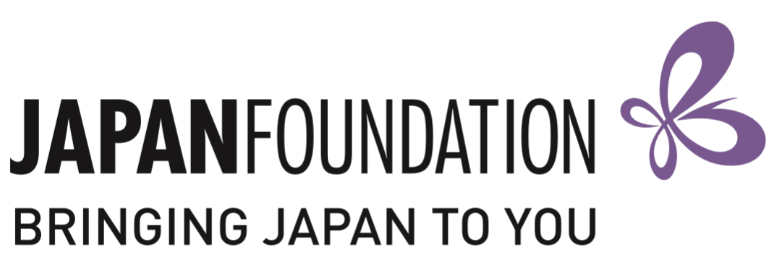 Teaching Materials Grants 2021Form A (Application Form)This is a restricted Word document. Please type your responses.  Establishing New Program         Expanding Existing ProgramDetails of applicant (Institution) Details of authorised official (teacher in charge of application)Japanese program detailsHas the school applied for a grant from The Japan Foundation, Sydney (JPF Sydney) in the past? If so, provide details below (including which grants and when).Introduce your school and its community (max. 100 words).Describe your Japanese language education program, including its current and future goals (max. 100 words).Explain how you intend to use the requested materials provide by this grant in your program. (max. 140 words).Application checklist  I have chosen the correct grant.  I understand and agree to the conditions outlined in the Application Guidelines.  I have made a copy of all application documents for my own records.  I am sending the following items below by the deadline to coordinators@jpf.org.au.Completed Form A (Application Form)Material List Note: Successful applicants will be requested to post an original copy of Form A (with original signatures) at a later date as per the requirement set by The Japan Foundation Head Office. School namePostal addressSuburbState / TerritoryPostcodePrincipal’s namePhoneSector Government           Catholic                        IndependentLevel Primary                    Junior secondary       Senior secondaryNamePositionWork emailMobileNumber of students at the schoolNumber of students taking JapaneseNumber of Japanese classes Total hours of Japanese taught in a weekAuthorised Official (Teacher in charge of application)Authorised Official (Teacher in charge of application)School Representative(e.g. Principal, Head of Department)School Representative(e.g. Principal, Head of Department)NameNameSchool nameSchool namePositionPositionSignatureSignatureDateDate